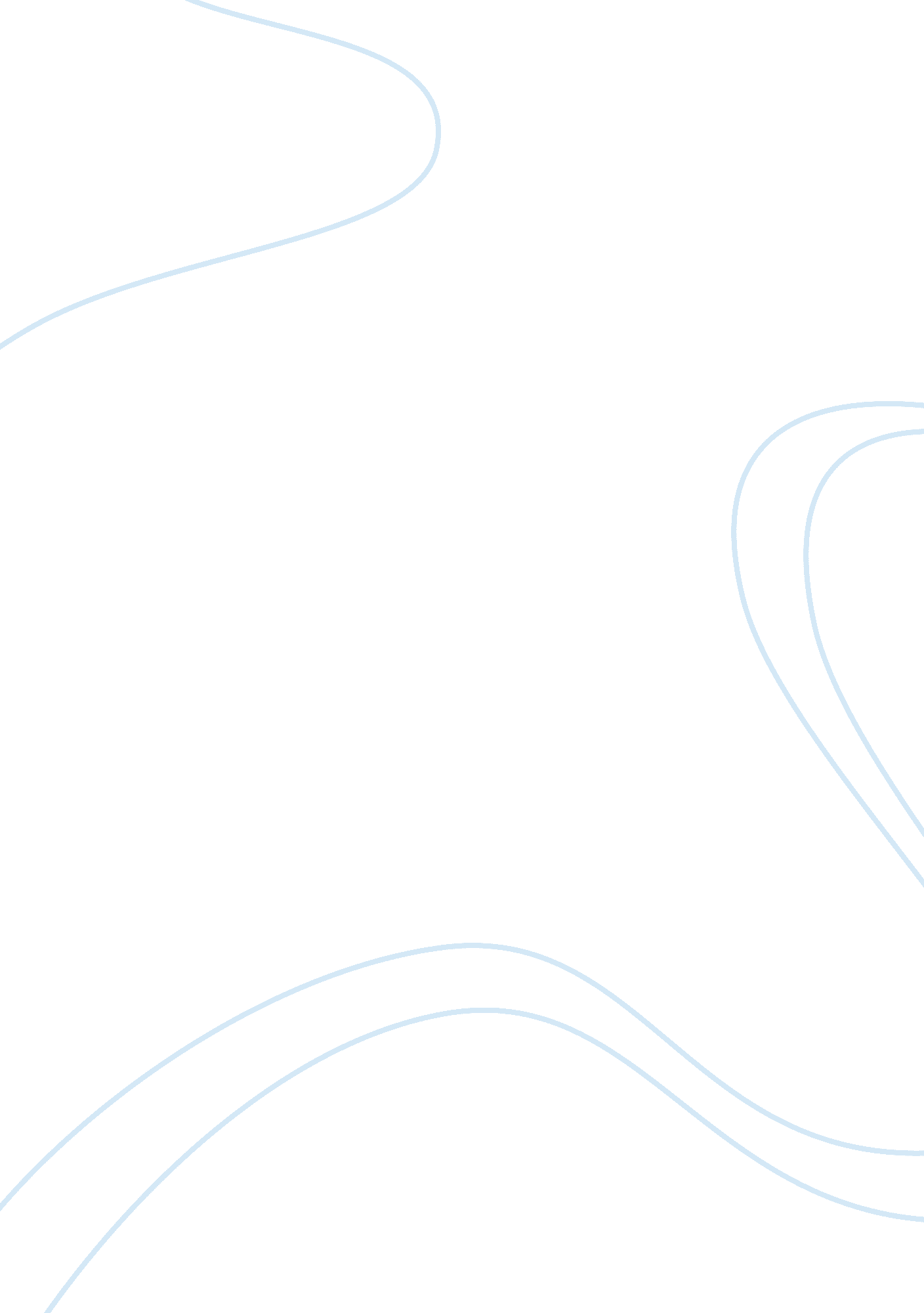 A liberal definition by john kennedyPolitics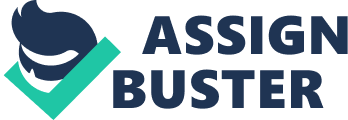 With this much substantial trait, JFK proved to have shown the evolution of his liberal ideas by adopting a collegial decision-making model which sought resolution of conflicts through consensus and thorough cross-fertilization to filter out a more refined and trustworthy output of argument, serving the best interest of the majority in the process. Moreover, his own essence of liberalism was made evident with the innovative approach to expressing his passion for revolutionary progress and reform. As such, he preferred to take bureaucratic issues out of the traditional system and gave them appropriate treatment according to his personal decision-making style which appeared to take effect with greater degree of flexibility and number of feasible options. 

JFK’s temperament may be claimed to have deeply affected critical perception when a portion of his acceptance speech on ‘ A Liberal Definition’ was caught in devotion to include his proposing “ for liberalism is not much a party creed or set of fixed platform promises as it is an attitude of mind and heart, a faith in man’s ability through the experiences of his reason and judgment to increase for himself and his fellow-men the amount of justice and freedom and brotherhood which all human life deserves (JFK – A Liberal).” 
In particular, this area could be felt to involve his genuine disposition on the significances of dignity, liberty, heart, and mind which the president believed to be the chief sources of collective national strength from which to execute a current plan of action and build refreshing hopes of the future for the liberal society. 